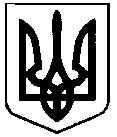 СВАТІВСЬКА МІСЬКА РАДАСЬОМОГО СКЛИКАННЯДВАДЦЯТЬ ДРУГА СЕСІЯРІШЕННЯвід  «26» червня  2018 р.    	        	        м. Сватове                                           	    №22/30«Про внесення змін до рішенняСватівської міської ради № 19/9 від «22» грудня 2017р.«Про затвердження плану діяльності з підготовки проектів регуляторних актів»На виконання повноважень органу місцевого самоврядування, з метою реалізації державної регуляторної політики у сфері господарської діяльності, керуючись ст. 26 Закону України «Про місцеве самоврядування», Законом України «Про засади державної політики у сфері господарської діяльності»,Сватівська міська радаВИРІШИЛА:1. Внести зміни до плану діяльності з підготовки проектів регуляторних актів Сватівської міської ради на 2018 рік та викласти додаток №1 до рішення Сватівської міської ради № 19/9 від 22 грудня 2017 року у редакції, що додається у додатку 1 до цього рішення. 2. Оприлюднити доповнення до плану діяльності з підготовки проектів регуляторних актів, шляхом друкування в засобах масової інформації «Редакції видання газети «Голос громади» та на офіційній сторінці Сватівської міської ради в мережі Інтернет, протягом десяти днів після його затвердження.3. Контроль за виконанням даного рішення покласти на комісію з питань бюджету, соціально-економічного розвитку, промисловості, підприємництва та регуляторної політики. Сватівський міський голова			              		        Є.В. Рибалко	Додаток №1	до рішення 22 сесії	Сватівської  міської ради	сьомого скликання	№ 22/30 від 26 червня 2018ПЛАН  підготовки проектів регуляторних актів в сфері господарської діяльності на 2018 рікКеруючий справами                                                                                       А.Є.Луньов№ з/чВид та назва проекту Ціль прийняттяСтрок підготовкиВідповідальний за розроблення проекту1.2.3.4.5.1.Про затвердження Порядку і нормативів відрахувань частини чистого прибутку (доходу) комунальними підприємствами Сватівської міської радиПоповнення бюджетуI кварталюрист міської ради2.Про визначення мінімальної вартості місячної оренди І В. метра загальної площі нерухомого майна фізичних осібПриведення у відповідність до законодавстваI кварталюрист міської ради3.Про затвердження Правил приймання  стічних вод підприємств у систему каналізації м. СватовеПриведення у відповідність до законодавстваІІ кварталЗаступник міського голови4.Про встановлення місцевих податків і зборів на території Сватівської міської радиПоповнення бюджетуII кварталФінансово-розрахунковий відділ, юрист5.Про визначення обсягів пайової участі власників тимчасових споруд торгівельного, побутового соціально-культурного чи іншого призначення в утриманні об’єктів благоустроюПоповнення бюджетуIII кварталюрист міської ради6.«Про заборону продажу пива (крім безалкогольного), алкогольних, слабоалкогольних напоїв, вин столових суб’єктами господарювання (крім закладів ресторанного господарства) з 23.00 год. до 07.00 год.»Зниження споживання пива, алкогольних, слабоалкогольних напоїв, вин столових.Стимулювання здорового способу життя.III кварталюрист міської ради7.Про внесення змін в Правила благоустрою, забезпечення чистоти та  порядку на  території Сватівської міської радиВпорядкування діяльності щодо впорядкованості території та підвищення відповідальності за порушення ПравилIII кварталЗаступник міського голови, юрист міської ради8..Про затвердження Порядку і нормативів відрахувань частини чистого прибутку (доходу) комунальними підприємствами Сватівської міської радиПоповнення бюджетуIV кварталюрист міської ради